Аннотация к программе дополнительного образования «Занимательная экология»Программа составлена на основе курса «Экология для младших школьников» (автор А.А. Плешаков). Программа направлена на формирование познавательных, личностных, коммуникативных и регулятивных универсальных учебных действий в соответствии с ФГОС начального общего образования, экологической картины мира у младших школьников.Воспитание экологической культуры – актуальнейшая задача сложившейся социально – культурной ситуации начала 21 века. С развитием цивилизации воздействие людей на природу становилось всё более и более мощным. Сложившееся на Земле положение учёные определяют, как экологический кризис. И нет на сегодня более важной задачи, чем поиск путей выхода из него. 5 января 2016 года Президент РФ Владимир Владимирович Путин подписал Указ о проведении в 2017 году в Российской Федерации Года экологии. Его проведение намечено в целях привлечения внимания общества к вопросам экологического развития России. Каждому человеку планеты Земля необходимо овладеть минимальным набором экологических знаний и способов деятельности, для того чтобы его поведение было экологически осмысленным. В условиях разностороннего глубочайшего экологического кризиса усиливается значение экологического образования в начальной школе как ответственного этапа в становлении и развитии личности ребёнка.В связи с этим экологическое образование становится новым приоритетным направлением педагогической теории и практики. Основы экологической культуры, как и любой другой, закладываются в детском возрасте. Младший школьный возраст - это период бурного развития ребёнка, интенсивного накопления знаний об окружающей среде, мире, в котором мы живём, формирование многогранных отношений к природе и людям.Слово «Экология» дословно переводится как «наука о доме», то есть о том, что окружает человека в биосфере. Изучение окружающего мира и его составляющих – растений и животных – помогает ребёнку по–новому взглянуть на природу. Знание закономерностей её развития поможет бережнее относиться к окружающему миру. Ребёнок душой чувствует природу, тянется к взаимодействию с ней, всё воспринимает с любовью. Испытывает восторг, наблюдая за тем или иным явлением или животным. Непосредственно в соприкосновении с природой у ребёнка развиваются наблюдательность и любознательность, формируется эстетическое восприятие окружающего мира.Цель программы «Занимательная экология» – формирование основ экологической грамотности обучающихся начальной школы. Задачи программы:формирование знаний о закономерностях и взаимосвязях природных явлений, единстве неживой и живой природы, о взаимодействии и взаимозависимости природы, общества и человека;формирование осознанных представлений о нормах и правилах поведения в природе и привычек их соблюдения в своей жизнедеятельности;формирование экологически ценностных ориентаций в деятельности детей;воспитание ответственного отношения к здоровью, природе, жизни;становление осознания уникальности, неповторимости и невосполнимости любого природного объекта;развитие способности формирования научных, эстетических, нравственных и правовых суждений по экологическим вопросам;развитие альтернативного мышления в выборе способов решения экологических проблем;развитие чувств удовлетворения и негодования от поведения и поступков людей по отношению к здоровью и миру природы;развитие потребности в необходимости и возможности решения экологических проблем, доступных младшему школьнику.Важнейшая идея, заложенная в содержание экологического образования и воспитания в младшей школе - идея целостности природы. Знания о связях в природе важны как для формирования у обучающихся правильного миропонимания, так и для воспитания у них ответственного отношения к сохранению объектов природы.В программе экологического воспитания выделены следующие направления работы:познавательное направление (дидактические игры, беседы, заочные путешествия, викторины);познавательно - развлекательное (праздники, утренники, устные журналы, экологические игры, игры-путешествия);практическое (посадка растений, озеленение класса, подкормка птиц);исследовательское направление (экскурсии, наблюдения, опыты). Направления деятельности по охране окружающей среды:нравственное (воспитание ответственности, воли, целеустремлённости); эмоциональное (развитие отношения к природе как универсальной ценности); интеллектуальное (развитие способности к анализу экологических ситуаций).При экологическом воспитании реализуется и патриотический аспект: беречь природу, ее богатства, красоту и неповторимость - значит беречь свой дом, свой край, свою Родину, охранять природу - значит охранять Родину.В данной программе природа рассматривается как ценность во всех аспектах человеческого развития - познавательного, эстетического, нравственного и физического.При реализации программы у обучающихся формируются следующиеключевые компетентности:компетентность в области общественно - политической деятельности (реализация прав и обязанностей гражданина в охране и защите природы своей страны, своегородного края);компетентность в учебно-познавательной деятельности (самостоятельный поиск и получение информации из различных источников, умение ее анализировать,критически мыслить);компетентность в эколого-практической деятельности (ориентация и практические навыки существования и сосуществования в реальных природных условиях).Планируемые результатыЛичностные:оценивание обучающимися жизненных ситуаций с точки зрения общепринятых норм и ценностей;самостоятельное определение самых простых общих для всех людей правил поведения;участие в решении экологических проблем родного края;развитие чувства прекрасного через приобщение к красоте родной природы;принятие правил здорового образа жизни;получение обучающимся опыта переживания и позитивного отношения к базовым ценностям общества;развитие нравственных качеств, творческих способностей;развитие умений соотносить поступки и события с принятыми этическими принципами;создание творческих альбомов, авторских книг.Предметные:интерес к познанию мира природы;потребность к осуществлению экологически сообразных поступков;осознание места и роли человека в биосфере;преобладание мотивации гармоничного взаимодействия с природой с точки зрения экологической допустимости;овладение начальными формами исследовательской деятельности.Метапредметные:Регулятивные УУД:планирование своих действий в соответствии с поставленной задачей;умение вносить необходимые коррективы в действие, учитывая характер сделанных ошибок;подготовка и презентация выставок, сообщений;подготовка и проведение викторин, конкурсов;планирование и выполнение мини-проектов;планирование и проведение мини-исследований;умение совместно с учителем и другими учениками давать эмоциональную оценку своей деятельности.Познавательные УУД:ориентирование в своей системе знаний: отличать новое от уже известного;получение знаний экологического содержания;работа с историческими источниками;поиск необходимых информационных образовательных ресурсов;проведение простейших наблюдений и опытов;анализ и интерпретация результатов своих наблюдений, выявление закономерностей.Коммуникативные УУД:организация учебного сотрудничества с учителем и сверстниками;отработка умения слушать и вступать в диалог;обучение постановки вопросов;участие в коллективных творческих делах;обучение владению диалогической и монологической речью;ролевые игры и драматизации;обсуждение проблем в группах;интервью с родителями, интересными людьми;обсуждение различных экологических проблем;- опыт ролевого взаимодействия и реализации гражданской позиции;опыт социальной и межкультурной коммуникации;формирование коммуникативных навыков.Прогнозируемые результатыОбучающиеся будут знать:связь между человеком и природой; экологическую ситуацию в своем городе;исчезающие растения и животные своей местности; правила поведения в природе. Обучающиеся будут уметь:работать со справочной литературой; вести наблюдения в природе; выполнять правила поведения в природе; изготовлять кормушки для птиц; оформлять результаты своей деятельности.Обучающиеся будут воспитывать в себе: любознательность, усидчивость, коммуникабельность, организованность, ответственность.Формирование экологической культуры у младших школьников на этапе обучения в начальной школе будет характеризоваться следующими показателями:повышение уровня информированности;повышение интереса к природе родного края;потребность выразить свой интерес в творческих работах;соблюдение правил поведения в окружающей среде вошло в привычку; ребенок контролирует свои действия, соотнося их с окружающей обстановкой и возможными последствиями для тех или иных объектов окружающей среды;выражена потребность в заботе о тех или иных представителях животного и растительного мира;ребенок способен самостоятельно выбирать объекты своей экологической деятельности;доброта, отзывчивость и внимание к окружающим (людям, природе).Программа данного курса представляет систему занятий для учащихся 1-4 классов и рассчитана на 1 час в неделю (33 занятия в первом классе, 34 занятия во 2- 4 классах).Содержание программы1. Что такое экология?Экология - наука, изучающая отношения живых организмов с окружающей средой. Сущность и значение экологии.Простейшие экологические связи: между живой и неживой природой, связи внутри живой природы, связи между природой и человеком.Глобальные проблемы экологии.Что такое экологическая катастрофа?2. Мой город.Выявление экологической ситуации в городе.Пути решения экологических проблем своего города.Практическая деятельность по оздоровлению окружающей среды (экологический десант к морю, озеленение города).Правила поведения в природе на основе знаний о взаимосвязях в ней и соответствующей оценке возможных последствий своих поступков.3. Охрана растений своего региона. Распознавание растений родного края. Лекарственные растения и их охрана. Растения, нуждающиеся в защите.Составление устного журнала «Зелёная книга».Экологическая акция "Не рубите, люди, ёлок!" в преддверии новогодних праздников.4. Животные родного края.Изучение разнообразия животного мира родного края.Причины сокращения численности редких животных и меры их охраны. Охрана птиц зимой.Практическая деятельность по изготовлению кормушек. "Красная книга" животных родного края.Заочное путешествие по заповедникам своего края.5. Экология и мыЧеловек - часть природы, его отношение к окружающей среде. Влияние загрязнения окружающей среды на здоровье человека.Меры, направленные на снижение вредного влияния загрязнения окружающей среды на здоровье.Экология жилища человека. Экология питания.Правила личной экологической безопасности. Экономика и экология. Влияние экономики на экологию. 6. Мы - защитники природыИзготовление условных знаков, экологических памяток. Презентация результатов своей деятельности.Подготовка и проведение бесед, праздников, КВНов экологического содержания для обучающихся других классов.Аннотация к программе дополнительного образования «Юный поисковик»Программа «Юный поисковик» по курсу начальной подготовки членов поискового отряда рассчитана на обучение членов поисковых отрядов образовательных учреждений, общественных организаций (клубов), а также иных организаций ведущих военно-патриотическую и воспитательную работу с молодежью и предусматривает получение участниками поисковых отрядов знаний по методике и технологии ведения поисковых работАктуальность: Будущее России во многом зависит от уровня сформированности жизненной позиции у подрастающего поколения, потребности в духовно-нравственном совершенствовании, уважения к историко-культурному наследию своего народа и всех народов мира.Гражданственно-патриотическое воспитание, способно реализовать широкий спектр задач по созданию условий для развития и становления молодого человека с активной гражданской позицией, уважения к истории и культуре Отечества, твердой убежденности в необходимости возрождения России. Данная программа решает эти задачи.Новизна: В процессе реализации программы учащиеся смогут применить свои знания не только в учебно-исследовательской деятельности, но и в полевых условиях.Цель курса: Формирование патриотически настроенной личности молодежи с активной гражданской позицией, с сознательной дисциплиной, проявляющей интерес к краеведению и обладающей  умениями и навыками поисковой, музейной, учебно-исследовательской деятельности, владеющих навыками поисковых работ.Задачи курса:1.Обучающие: - расширить кругозор и в области истории BOB;- познакомить с новыми теоретическими знаниями в области истории военных действий периода BOB, проходивших на территории Республики Мордовия, и различных видов поисковой деятельности;- познакомить с основами поисковой деятельности;- сформировать умения и навыки поисковика и исследователя с учетом полученных знаний, сопоставления теоретических знаний с практическим опытом.2. Воспитательные:- сформировать патриотизм и гражданскую позицию на основе исторической значимости поисковой деятельности;- воспитать культуру общения и поведения в обществе;- воспитать коммуникабельность, стремление строить взаимоотношения на уровне взаимоуважения и делового партнерства;- сформировать интерес  к избранному делу, самостоятельность, стремление к выражению собственного мнения.Развивающие:развить познавательную активность при исследовании различного рода источников информации;развить память, внимание, речь, логическое и аналитическое мышление;развить мотивацию к активному самообразованию с целью углубленного изучения материала, связанного с историей родного края и поисковой деятельностью.Особенности программыПрограмма «Юный поисковик» разработана в соответствии с Положением о порядке подготовки и проведения поисковых мероприятий по увековечению памяти погибших при защите Отечества на территории Республики Мордовия. Но данная программа может быть адаптирована к проведению подготовительных занятий с поисковиками в любом регионе.Программа призвана:- дать членам поисковых отрядов необходимые теоретические знания и привить практические навыки и умения в области ведения поисковых работ; максимально обезопасить участие членов отряда в поисковых работах;- воспитать потребность у подрастающего поколения к изучению истории своего Отечества, способствовать формированию гражданской, активной жизненной позиции;- способствовать физическому развитию и трудовому воспитанию молодых ПОИСКОВИКОВ;- подготовить психологически членов отряда к выполнению специфической работы поисковика;- совершенствовать и обобщать опыт работы в области военно-патриотической и поисковой работы.Программа включает в себя изучение основ поисковой работы, правил техники безопасности при проведении поисковых и эксгумационных работ и их документального оформления, а также основ краеведения, архивного дела, туризма, ориентирования на местности, оказания первой медицинской помощи, самообслуживания при проживании в полевых условиях, правил общения в различных социальных группах.На практических занятиях, проводимых под руководством командира отряда и опытных поисковиков, члены поискового отряда повторяют теоретические материалы курса, адаптируют их к практической деятельности поисковика и овладевают навыками ведения поисковой работы.Часть вопросов программы должна планироваться командиром отряда как самостоятельное изучение курса: подбор и систематизация материалов для написания рефератов и выступления перед членами поискового отряда; подготовка к участию в деловых играх, подготовка к практическим занятиям. Широко практикуются домашние задания с последующей их проверкой и обсуждением.Формы занятийОсновными формами учебных занятий являются:- теоретические занятия (беседы, лекции, интерактивной лекции, виртуального путешествия, семинары, круглые столы);- практические занятия (работа с архивными документами, встреч с интересными людьми; подготовка и защита исследовательских работ, интеллектуальные, деловые и ролевые викторины и игры; тренинги; участие в акциях; экскурсии по музеям и памятным местам, поисково-изыскательские экспедиции).Режим занятий: Занятия по программе проходят один раз в неделю по 45 минут. По окончании курса учащиеся должны освоить основы военной истории, туристической подготовки, археологии, поисковой деятельности, поисковой терминологии и медицинских знаний. Для достижения этих целей проводится постоянный контроль знаний в виде проверочных работ, фронтального опроса и сдачи зачетов.Закрепление знаний на практике предполагается в ходе поисковой экспедиции, цель которой — поиск и захоронение останков солдат Красной Армии, погибших во время Великой Отечественной войны. Во время экспедиции обучающиеся получают возможность на практике применить знания, умения и навыки, полученные ими в течение года. К участию в полевой экспедиции допускаются обучающиеся, прослушавшие весь курс и с успехом сдавшие итоговый зачет.В рамках программы организуются музейные экспозиции, проводятся собрания членов объединения и родителей. Кроме того, учащимися ведется учебно-исследовательская работа по изучаемым дисциплинам.Прогнозируемый результат: В процессе реализации программы формируется патриотически настроенная личность с сознательной дисциплиной, с выраженным интересом к поисковой и исследовательской деятельности.Аннотация к программе дополнительного образования «Юный поисковик»Новые образовательные стандарты предъявляют к умастникам образовательного процесса высокие требования. Одной из важнейших педагогических задач становится повышение общекультурного уровня обучающихся, а также формирование потребности в духовной культуре. Искусство выступает одним из эффективных факторов развития творческого потенциала формирующейся личности, а в этом смысле детский хор является средством художественно - творческого развития щащихся, вовлечения их в активную эстетическую деятельность. В вокальном и хореографическом коллективе должна быть создана атмосфера творчества, взаимопомощи, ответственности каждого за результаты общего дела. Такая атмосфера способствует формированию личности ребенка, помогает ему поверить в свои силы, ибо именно в этом залог высоких художественных результатов. Задача руководителя - привить детям любовь к пению и танцу, сформировать необходимые навыки и выработать потребность в систематическом коллективном музицировании. Все это подтверждает актуальность и необходимость данной программы.Планирование составлено с учетом требований Федерального государственного образовательного стандарта. Программа будет реализовываться в рамках внеурочной деятельности. В программе содержится теоретический материал, необходимый для успешного обучения вокальному и танцевальному искусству. Программа предполагает 5-летний срок обучения (5 год — гpyппa совершенствования). Исходя из возрастных особенностей кружковцев организованы следующие группы:гpyппa - 1 класс,гpyппa - 2, 3 классы,гpyппa - 4 класс,гpyпna - 5-6 классы,гpyппa — 7-11 классы (гpyппa совершенствования)Исходя из задач коллектива, занятия проводятся следующим образом:1 гpyппa — 1 раз в неделю по 2 часа 2 гpyппa — 1 раз в неделю по 2 часа Згруппа — 3 раза в неделю по 2 часа. 4 гpyппa - 2 раза в неделю по 2 часа.5 гpyппa - 3 раза в неделю по 2 часа.Тематическая направленность программы позволяет наиболее полно реализовать творческий потенциал ребенка, способствует развитию целого комплекса умений, совершенствованию певческих навыков, помогает реализовать потребность в общении. В певческой и хореографической деятельности творческое самовыражение обучающихся формируется в ансамблевом пении и танце, сольном пении и танце, одноголосном и двухголосном исполнении образцов вокальной классической музыки, народных и современных песен и танцев с сопровождением и без сопровождения, в обогащении опыта вокальной импровизации.Цель программы:Воспитание гармоничной разносторонней личности, развитие ее творческого потенциала и общекультурного кругозора; приобщение обучающихся к сокровищнице отечественного вокально-хореографического искусства через активную творческую деятельность.Задачи программы:обучающие задачи:ознакомление с основами вокально-хореографической культуры;ознакомление с историей развития вокальной хореографии, ее основными направлениями, ведущими коллективами;развивающие задачи:развитие основных исполнительских навыков, природных данных ребенкаразвитие мышечного чувства, умения управлять своим телом, развитие мышечного корсета, правильной осанки (ОФП)развитие музыкального слуха, чувства ритма, певческого голоса, музыкальную память и восприимчивость;развитие ритмического слуха;развитие и активизация творческого восприятия и мышления;развитие самостоятельности и самодеятельности, самоконтроля;развитие чувства коллективизма; воспитательные задачи:воспитание гармонично развитой личности;формирование способностей художественного и эстетического восприятия, таких социально-психологических качеств человека, которые обеспечивают возможность эмоционально переживать и оценивать эстетически значимые предметы и явления;воспитание толерантного отношения к многообразию различных течений и стилей вокально-хореографического искусства;воспитание этнической компетентности, доброжелательного отношения к людям друтих национальностей;воспитание гражданственности;Педагогическая идея:Вокальная и хореографическая педагогика учитывает, что каждый обучающийся есть неповторимая индивидуальность, обладающая свойственными только ей психическими особенностями и требует всестороннего изучения этих особенностей и творческого подхода к методам их развития. Классические методики, которые используются при реализации программы, позволяют научить обучающихся слышать и слушать себя, осознавать и контролировать свою индивидуальную природу.Принципы педагогического процесса:принцип гармонического воспитания личности;принцип постепенности и последовательности в овладении мастерством пения и танца: от простого к сложному;принцип успешности;принцип соразмерности нагрузки уровню и состоянию здоровья ребенка;принцип творческого развития;принцип природосообразности;принцип индивидуального подхода;принцип практической направленности.Образовательные технологии и методыВ основу программы положены технологии, ориентированные на формирование общекультурных компетенций обучающихся:технология развивающего обучения;личностно - ориентированная обучение;системно - деятельностный подход.Методыконцентрический;объяснительно-иллюстративный;фонетический.Формы и виды контроляТекущий контроль — проводится на всех этапах обучения. Для эффективного применения текущего контроля применяются следующие формы проверки:беседа по пройденному материалу;самостоятельная работа;выполнение практического или теоретического задания/Тематический контроль знаний проводится по итогам изщения отдельных тем и разделов учебного курса, когда знания в основном сформированы, систематизированы.анализ проделанной работы;участие в массовых мероприятиях.Итоговый контроль подведение итогов обучения за полугодие, год персональный показ (исполнение изуменного музыкального произведения, танцевальной композиции на итоговом занятии) участие в итоговом отчетном концерте.Основные содержательные линии:— обогащение опыта эмоционально-ценностного отношения обучающихся к музыке, вокалу и танцу;— усвоение изумаемых музыкальных произведений и вокально- хореографических знаний;— обогащение опыта учебно-творческой музыкальной деятельности.Каждая из указанных содержательных линий находит свое воплощение в целевых установках программы и получает последовательное раскрытие в содержании музыкального образования и требованиях к уровню подготовки обучающихся.Тематическое построение программы позволяет объединить (сгруппировать) ряд занятий в тематические модули, что обеспечивает целостный и комплексный подход в решении поставленных задач. Творчески подходя к программе, нельзя разрушать ее тематическое построение, потому что последовательное развитие определенных тем — основа основ данной программы. Подчинение всего материала занятия его основной теме дает возможность педагогу достаточно свободно заменять одно произведение другим с аналогичными художественно-педагогическими задачами, то есть свободно маневрировать.В творческом объединении занимаются учащиеся от 7 до 17 лет, прошедшие собеседование и желающие петь и танцевать. Также ведется работа индивидуально с солистами и малыми ансамблями.год о0vчения — закладываются певческие и хореографические навыки, основными из которых следует считать навыки правильного певческого дыхания, певческой установки, звукообразования и звуковедения, иметь представление о танцевальном искусстве, знать позиции рук, ног, точки класса, знать движения, знать названия движений и танцев, навыки общения и работы в коллективе.год обучения — происходит практическое ознакомление с репертуаром коллектива, закрепление вокально-хореографических навыков, развитие навыков эмоционального, артистического исполнения, раскрытие индивидуальных возможностей обумающихся.год обучения — происходит закрепление вокально-хореографических навыков, умение танцевать в заданном темпе, практическое ознакомление с репертуаром коллектива, активная концертная деятельность, индивидуальная работа с солистами.- 5 лет обучения - активная концертная деятельность, работа с солистами и малыми ансамблями. В этом возрасте проявляются творческие способности каждого учащегося.Кружковая система позволяет честь физиологические, вокальные и хореографические особенности детей. Без знаний этих особенностей сложно выявить верные регистры детских голосов; трудно подобрать для выполнения материал в диапазоне, соответствующем возрастным особенностям; добиться легкого звуковедения, вести детей к вокальному мастерству.Предусматривается возможность индивидуальных занятий с солистами, а также небольшими группами, дуэтами, трио. Время, отведённое для индивидуальной работы, педагог может использовать для дополнительных занятий с вновь принятыми детьми. Занятия проводятся индивидуально с каждым солистом и одно занятие в гpyппe.Программа предусматривает сочетание как групповых, так индивидуальных занятий, методику вокального и хореографического воспитания детей, комплекс воспитательных мероприятий: вечера отдыха, встречи с интересными людьми, посещение театров, музеев и учреждений культуры; совместную работу педагога, родителей и детей.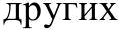 Особенностью программы является то, что, она включает в себя изучение 2-х направлений: песенного и танцевального, которые в свою очередь, воспитывают в учащихся уважение к национальным традициям.Оригинальность данной программы заключается в ее направленности на развитие творческой сферы учащихся средствами пения и хореографии.Почти в каждом классе отведено время на то, чтобы учащиеся не только учились определенным движениям и танцам, но и могли изложить свои мысли в песне.Программа достаточно вариативная и позволяет проявить индивидуальный творческий подход.Уже через несколько месяцев учащиеся овладевают минимальными навыками танца и пения, способны показать свое умение на различных праздниках, что вносит в процесс обучения работу на результат.Учебный материал включает в себя современное и национальное направления.Формы и режим занятийЗанятия могут проходить со всем коллективом, по подгруппам, индивидуально.Беседа, на которой излагаются теоретические сведения, которые иллюстрируются поэтическими и музыкальными примерами, наглядными пособиями, презентациями, видеоматериалами.Практические занятия, где дети осваивают музыкальную грамоту, разбивают песни композиторов-классиков, современных композиторов, танцевальные композиции.Занятие-постановка, репетиция- отрабатываются концертные номера, развиваются актерские способности детей.Заключительное занятие, завершающее тему — занятие-концерт. Проводится для самих детей, педагогов, гостей.По способу организации педагогического процесса программа является интегрированной и предусматривает тесное взаимодействие одного предмета с другими. Музыка, литература, живопись мир искусства в трех охватывает духовную жизнь ребенка всесторонне и полно. Комплексное освоение искусства оптимизирует фантазию, воображение, артистичность, интеллект, то есть формирует универсальные способности, важные для любых сфер деятельности. Образность, единство содержания и формы определяют связь между предметами эстетического цикла.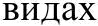 При составлении учебной и концертной программы необходимо заботиться о художественном и жанровом разнообразии. Овладение певческим и хореографическим искусством - большой труд, который требует волевых усилий, внимания, терпения со стороны обучаемого. Работа педагога, направленная на создание этих установок — один из главных моментов в организации всего учебного процесса.Навык выразительного исполнения отражает музыкально-эстетическое содержание и воспитательный смысл вокально-танцевальной деятельности.Обучение вокалу и хореографии во внеучебной деятельности обеспечивает личностное, социальное, познавательное, коммуникативное развитие учащихся. У школьников обогащается эмоционально — духовная сфера, формируются ценностные ориентации, умение решать художественно— творческие задачи; воспитывается художественный вкус, развивается воображение, обратное и ассоциативное мышление, стремление принимать участие в социально значимой деятельности, в художественных проектах школы, культурных событиях региона и др.В результате освоения содержания программы происходит гармонизация интеллектуального и эмоционального развития личности обучающегося, формируется целостное представление о мире, развивается обратное восприятие и через эстетическое переживание и освоение способов творческого самовыражения осуществляется познание и самопознание.Личностные результаты:Формирование способности к самооценке на основе критериев успешности творческой деятельности;формирование основ гражданской идентичности, своей этничес кой принадлежности в форме осознания «Я» как члена семьи, представителя народа, гражданина России, чувства сопричастности и гордости за свою Родину, народ и историю.формирование эмоциональное отношение к искусству;формирование духовно-нравственных оснований;реализация творческого потенциала в процессе коллективного (индивидуального) музицирования;Метапредметные результаты:регулятивные УУД.планировать свои действия с творческой задачей и условиями её реализации;самостоятельно выделять и формулировать познавательные цели ,выстраивать самостоятельный творческий маршрут общения с искусством.коммуникативные УУД.участвовать в жизни микро - и макросоциума (группы, класса, школы, города, региона и др.);уметь слушать и слышать мнение людей, излагать свои мысли о музыке; 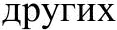 применять знаково-символические и речевые средства для решения коммуникативных задач;познавательные УУД.использовать знаково-символические средства для решения задач;осуществлять поиск необходимой информации для выполнения заданий с использованием учебной литературы, энциклопедий, справочников.Предметные результаты:знать элементарные способы воплощения художественно-обратного содержания музыкальных произведений в различных видах музыкальной и учебно- творческой деятельности;нотную грамоту;правильную певческую установку; основные хореографические движения;особенности музыкального языка, знать названия движений и танцев; уметь применять полученные знания и приобретённый опыт творческойдеятельности при реализации различных проектов для организации содержательного культурного досуга во внеурочной и внешкольной деятельности;исполнять одноголосные и многоголосные произведения, правильно распределять дыхание в длинной фразе;выражать обратное содержание музыки через пластику;создавать коллективные музыкально-пластические композиции;исполнять вокально-хоровые   произведения, уметь танцевать в заданном темпе.Аннотация к программе дополнительного образования «ДОБРОволец»Основной целью современной системы формирования личности является становление квалифицированных, всесторонне развитых личностей, компетентных в сферах своей деятельности. Современным работодателям «нужна не квалификация, а компетентность, как совокупность навыков, присущих каждому индивиду» Поэтому вопросы, касающиеся средств, которые нужно использовать для формирования профессиональных компетенций, актуальны. Развитие необходимых компетенций может происходить в ходе разнообразных процессов. Одним из них является волонтерская деятельность.Волонтер должен обладать комплексом различного рода компетенций, должен уметь пользоваться ими в необходимой ситуации. Обладая одной или двумя компетенциями, волонтер не сможет полностью адаптироваться в условиях современного мира.При разработке компетентностной модели волонтера был сформирован следующий перечень компетенций волонтера:Владеет экологической культурой, знаниями в области экологии человека и природы, экологической безопасности;Имеет представление о закономерностях функционирования психики человека;Имеет представление об основных этапах развития мировой и отечественной культуры, взаимосвязи современной культуры с культурными явлениями прошлого;Понимает основные движущие силы исторического развития общества;Способен реализовывать свои гражданские права, отстаивать гражданские права других лиц;Разделяет социальные ценности, способствующие развитию гражданского общества;Способен нести ответственность за свои поступки и последствия принятых решений;Владеет навыками публичной речи, делового общения;Владеет методами и средствами укрепления физического и психического здоровья;Владеет основами обеспечения безопасности жизнедеятельности;Способен ставить и достигать жизненные и профессиональные цели;Владеет элементарными умениями в области организации образовательной деятельности в соответствии с основными принципами современной педагогики, способен к непрерывному самообразованию;Способен работать с разнообразной информацией;Владеет основными умениями организации деятельности в соответствии с базовыми принципами маркетинга и менеджмента;Способен создавать рабочие команды и оптимизировать их деятельность;Способен осуществлять проектную деятельность;Умеет вести информационный и библиографический поиск;Владеет навыками работы с компьютером и аудиовизуальными техническими средствами обучения;В качестве базовых функций добровольческой деятельности были выявлены:Координация волонтеров;Оперативное управление;Контроль за исполнением поставленных задач;Участие в презентационных мероприятиях;Организация досуга волонтеров;Транспортное сопровождение;Встреча и сопровождение организаций;Согласование компетенций и функций волонтеров позволяет не только разработать адекватную поставленным целям образовательную программу, но и сформировать систему оценочных средств уровня формирования компетенций. В этом и заключается актуальность программы «ДОБРОволец».Дополнительная общеобразовательная общеразвивающая программа «ДОБРОволец» является программой социально-педагогической направленности. Уровень программы - ознакомительный Отличительными особенностями данной программы являются:широкий охват личностно-значимых психологических тем,  нацеленность на глубокую самостоятельную  работу и приобретение жизненно-важных умений и навыков;максимальные возможности для самореализации обучающихся в ходе социально-значимой деятельности в сфере профилактики социально-обусловленных заболеваний и других негативных явлений в молодежной среде.Программа направлена на выявление одаренности обучающихся в области социальной активности (лидерские качества, социально-проектная деятельность).